										2019/2020Career Life Connections (CLC) Online Access						Hello Grade 11 Students,You are now good to go for the Career Life Connections (CLC) online course.  Here’s how you access the course materials:Log on to the school district websiteGo to Student Resources and then scroll down and click on MoodleThen click on the brown “Moodle”Log in on with your school username and passwordScroll down to near bottom of page, under WL campus, and click on it.Click on Career Life Connections (2 credit) course at top of page.Assignments to be completed are listed on the left hand side of the page.The back of this page shows you how to click through all of the assignments.Note: YOU must submit your work online via Moodle.  If there is no submit button then double check to make sure you are completing the correct assignment.You can do your assignments on word, then download and submit on Moodle.If you have any questions, contact Ms. Thomson in Career Centre.Email: cynthia.thomson@sd27.bc.caDue: Nov. 29			Due: Jan. 17				Due: April 21.2: Who Am I			1.3: Reflection: Know Yourself		2.3: Who Am I Surveys1.2: How Have I Managed	1.4: Case Study				2.4: Reflection: At My Best1.2: Making It Happen		2.1: What Did You Learn 		2.4: Interviewing a Worker1.3: Reflection: Empathy	2.1: BC Employment Sector		2.5: Knowing Yourself1.3: Letter to self		2.2: Safety				2.5: Reflection: What you 1.3: Case Study: Social Skills						learnedDue: May 29			2.6: Prepare Your Resume	2.6: Explore Your Pathway		3.2: Transferable Skills2.6: Cover letter		2.6: Graduation at a Glance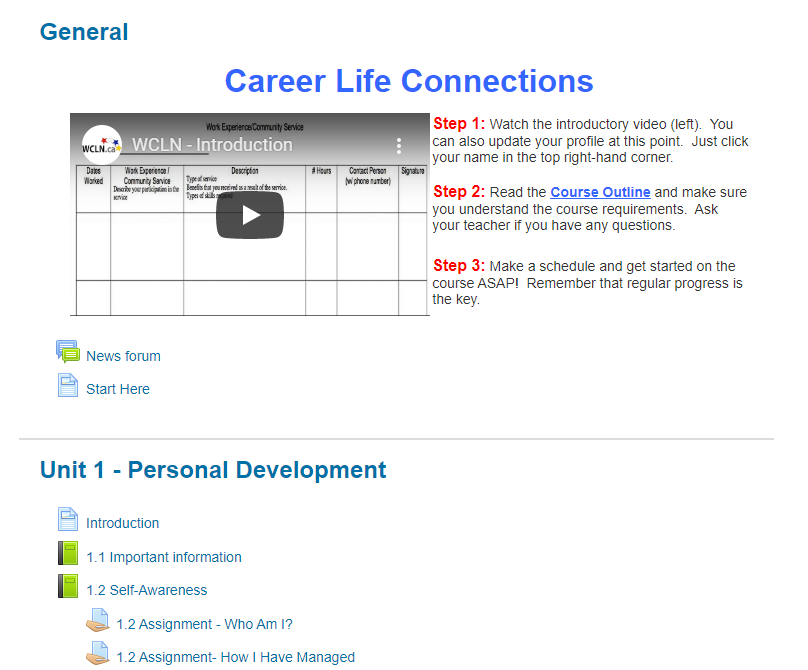 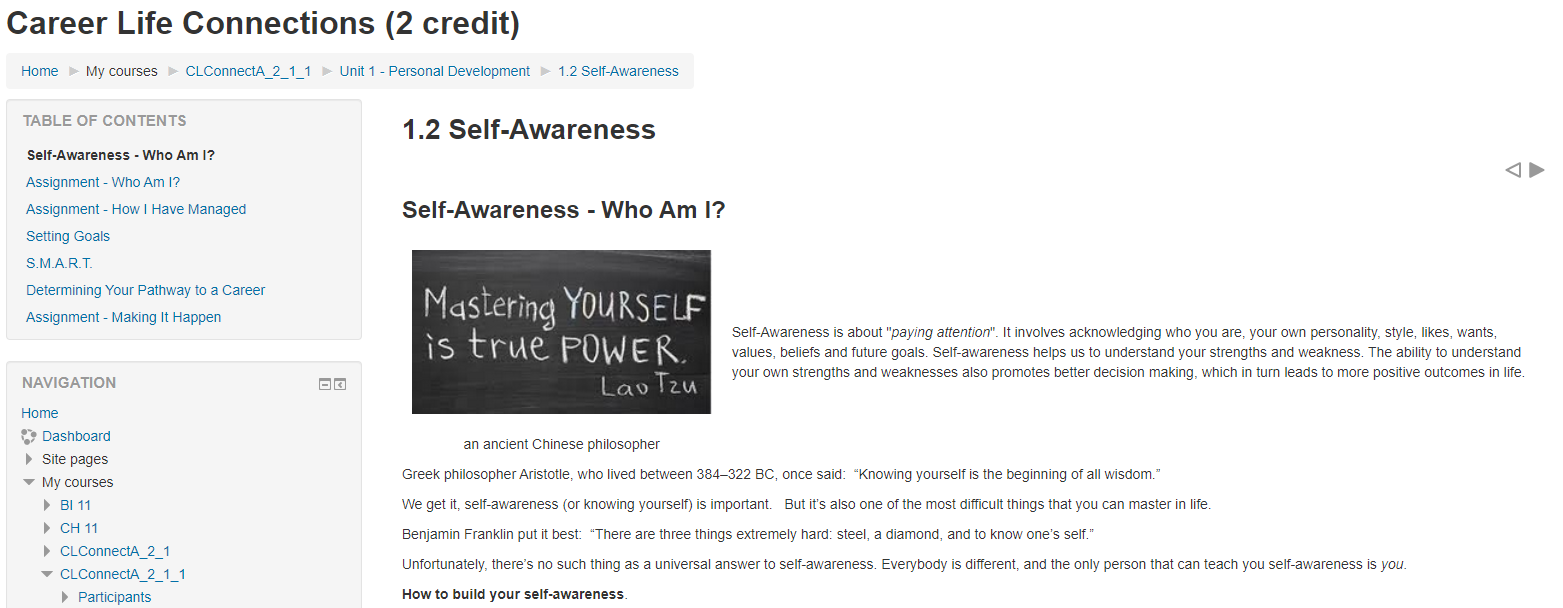 